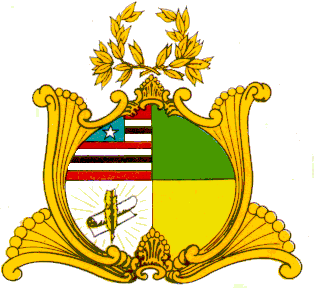 ESTADO DO MARANHÃOASSEMBLÉIA LEGISLATIVA DO MARANHÃOGabinete do Deputado Edson Araújo Av. Jerônimo de Albuquerque, S/N, Sítio Rangedor – COHAFUMA/CEP: 65.071-750Fone: Geral (098) 3269-3279/3280 (fax), e-mail: edsonaraujo@al.ma.leg.brSão Luís – Maranhão	______________________________________________________PROJETO DE LEI N°       /2015.Considera de Utilidade Pública a Colônia de Pescadores Z-24 (COPEMA), de Magalhães de Almeida, Estado do Maranhão.Art. 1º - Fica considerada de Utilidade Pública a Colônia de Pescadores Z-24 (COPEMA), de Magalhães de Almeida, neste Estado. Art. 2º- Esta Lei entrará em vigor na data de sua publicação, revogadas as disposições em contrário.                Assembleia Legislativa do Estado do Maranhão, em 03 de agosto de 2015.EDSON ARAÚJODeputado Estadual PSL